                     Posto de Atendimento ao Trabalhador – PAT Rio Claro SP. 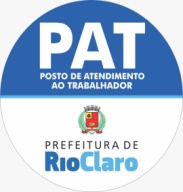 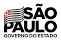                      Rua 06, nº 676 – Centro.   PAT de Rio Claro oferece hoje as seguintes oportunidades:   VagasNível de InstruçãoExperiênciaObservaçõesAGENTE FUNERÁRIOFundamental completo   Com ExperiênciaInformação na entrevistaAJUDANTE DE CARGA E DESCARGA DE MERCADORIANão Exigida      06 mesesInformação na entrevistaAJUDANTE DE ELETRICISTA(EMBUTIR CAIXA DE PASSAGEM E PASSAR CABOS ELETRONICOS)Ensino Médio Completo      06 mesesInformação na entrevistaAJUDANTE DE ELETRICISTAFundamental completo       6 mesesInformação na entrevistaAJUDANTE DE SERRALHEIRO (CORTAR, LIXAR, EMBALAR)Fundamental Incompleto      06 mesesInformação na entrevistaAJUDANTE DE SERRALHEIROFundamental completo      06 mesesInformação na entrevistaANALISTA DE LOGISTICA (DESEJÁVEL GRADUAÇÃO EM LOGÍSTICA OU ADMINISTRAÇÃOSuperior Completo      06 mesesInformação na entrevistaANALISTA DE REDES DE COMUNICAÇÃODOS DADOSSuperior Incompleto        06 mesesInformação na entrevistaAPLICADOR DE RESINASEM PISOSFundamental completo         06 mesesInformação na entrevistaASSISTENTE ADMINISTRATIVO (CURSO SUPERIOR EM ADMINSTRAÇÃO, MARKETING E NEGÓCIOS)Superior Completo         06 mesesInformação na entrevistaATENDENTE DE LOJAS (ACEITA VAGAS PCD)Ensino Médio Completo       06 mesesInformação na entrevistaAUXILIAR DE PADARIAEnsino Médio Completo       06 mesesInformação na entrevistaAUXILIAR ADMINISTRATIVOSuperior Completo        06 mesesInformação na entrevistaAUXILIAR DE ALMOXARIFADOEnsino Médio Completo       06 mesesInformação na entrevistaAUXILIAR DE COMPRASEnsino Médio Completo       06 mesesInformação na entrevistaAUXILIAR DE COZINHA (VAGA PARA JOVENS SOLTEIROS, SEM FILHOS E COM DISPONIBILIDADE DE MORAR FORA)Ensino Médio Completo  Sem ExperiênciaInformação na entrevistaAUXILIAR DE CRÉDITOEnsino Médio Completo        06 mesesInformação na entrevistaAUXILIAR DE EXPEDIÇÃO (EXPERIÊNCIA EM LIBERAÇÃO DE CAMINHÃO, EMISSÃO DE MANIFESTO E CTE, COTAÇÃO, COLETAS, CARTA FRETE. SUPERIOR COMPLETO EM LOGISTICA)Superior Completo       06 meses	Informação na entrevistaAUXILIAR DE JARDINAGEM NA CONSERVAÇÃO EM VIAS PERMANENTES (CNH A/B – VAGA PCD)Fundamental Completo        06 mesesInformação na entrevistaAUXILIAR DE JARDINAGEM NA CONSERVAÇÃO EM VIAS PERMANENTESFundamental Incompleto       06 mesesInformação na entrevistaAUXILIAR DE LIMPEZA (VAGA PARA PCD)Fundamental Incompleto        06 mesesInformação na entrevistaAUXILIAR DE LIMPEZAFundamental Completo        06 mesesInformação na entrevistaAUXILIAR DE LINHA DE PRODUÇÃO (EXCLUSIVA PCD)Ensino Médio Completo           06 mesesInformação na entrevistaAUXILIAR DE MANUTENÇÃO ELÉTRICA E HIDRAULICAEnsino Médio Completo           06 mesesInformação na entrevistaAUXILIAR DE MESA EM RESTAURANTES, HOTÉIS E OUTROS (VAGA PARA JOVENS SOLTEIROS, SEM FILHOS E COM DISPONIBILIDADE DE MORAR FORA)Ensino Médio CompletoSem ExperiênciaInformação na entrevistaAUXILIAR DE TRAFEGO (REALIZAR INSPEÇÕES DE TRÁFEGO RODOVIÁRIO. CNH D OU E)Ensino Médio Completo          06 mesesInformação na entrevistaAUXILIAR FINANCEIRO (DESEJÁVEL CURSO SUPERIOR COMPLETO AREA DE EXATAS OU CURSANDO.Superior Incompleto         06 mesesInformação na entrevistaCALDEIREIRO (CHAPAS DE FERRO E AÇO)Fundamental completo        06 mesesInformação na entrevistaCALDEIREIRO DE MANUTENÇÃOFundamental completo        06 mesesInformação na entrevistaCARREGADOR E DESCARRREGADOR DE CAMINHÕES DESEJÁVEL CURSO DE CARREGADOR DO SEST SENATEnsino Médio Completo       06 mesesInformação na entrevistaCOBRADOR EXTERNO (ACEITA PCD)Ensino Médio Completo        06 mesesInformação na entrevistaCOMPRADOREnsino Médio Completo        06 mesesInformação na entrevistaCONFERENTE DE CARGA E DESCARGA DESEJAVEL CURSO DE CONFERENTE OU LOGISTICA DO SEST SENAT.Ensino Médio Completo       06 mesesInformação na entrevistaCOSTUREIRA EM GERALFundamental Incompleto       06 mesesInformação na entrevistaCOSTUREIRA EM GERALFundamental Incompleto       06 meses Informação na entrevistaCOSTUREIRA EM GERAL (CONSERTAR E AJUSTAR ROUPAS PRONTAS)Ensino Médio Completo       06 mesesInformação na entrevistaCUIDADOR DE IDOSOS (DESEJÁVEL EXPERIÊNCIA 02 ANOS EM CASA DE REPOUSO. ACEITA TAMBÉM AUXILIAR DE ENFERMAGEM OU TECNICO DE ENFERMAGEM COM EXPERIÊNCIA EM CASA DE REPOUSO)Fundamental completo      06 mesesInformação na entrevistaCUIDADOR DE IDOSOS (CUIDADOS BÁSICOS DA ROTINA DIÁRIA DOS IDOSOS)Ensino Médio Completo       06 mesesInformação na entrevistaELETRICISTA (CNH B) MONTAGEM DE INSTALAÇÕES, ELETROCALHA E LANÇA DE CABOEnsino Médio Completo       06 mesesInformação na entrevistaELETRICISTAFundamental Incompleto       06 mesesInformação na entrevistaEMPREGADO DOMÉSTICO NOS SERVIÇOS GERAIS (QUE SAIBA CUIDAR DE CRIANÇA)Fundamental Incompleto        06 mesesInformação na entrevistaEMPREGADO DOMÉSTICO NOS SERVIÇOS GERAIS IMPRESCINDÍVEL TER CARTA DE REFERÊNCIA E MORAR EM SANTA GERTRUDES OU BAIRRO PRÓXIMO (VILA PAULISTA, CONDUTA)Não Exigida       06 mesesEMPREGADO DOMÉSTICO FAXINEIRONão Exigida        06 mesesInformação na entrevistaINSPETOR DE QUALIDADEEnsino Médio Completo        06 mesesInformação na entrevistaINSPETOR DE TRAGEGO RODOVIARIO (REALIZAR INSPEÇÕES DE TRÁFEGO RODOVIÁRIO)Ensino Médio Completo         06 mesesInformação na entrevistaLAMINADOR DE PLASTICO NECESSÁRIO EXPERIÊNCIA COMO LAMINADOR DE FIBRA DE VIDRO.FundamentalCompleto    06 mesesInformação na entrevistaLEITURISTA (CNH A/B)Ensino Médio Completo        06 mesesInformação na entrevistaMANICUREFundamentalCompleto        06 mesesInformação na entrevistaMANOBRADOR (CNH E)FundamentalCompleto        06 mesesInformação na entrevistaMARCENEIRO (MONTAGEM DE MÓVEIS PLANEJADOS)FundamentalCompleto        06 mesesInformação na entrevistaMECÂNICO DE AUTOMOVEL (CNH B)Ensino Médio Completo        06 mesesInformação na entrevistaMECANICO DE MANUTENÇÃO DE CAMINHÃO A DIESELNão Exigida        06 mesesInformação na entrevistaMECÂNICO DE MANUTENÇÃO DE MÁQUINAS INDUSTRIAIS (CNH A/B)Ensino Médio Completo       06 mesesInformação na entrevistaMECÂNICO DE MANUTENÇÃO DE MÁQUINAS INDUSTRIAIS, EM GERALEnsino Médio Completo        06 mesesInformação na entrevistaMECÂNICO DE MANUTENÇÃO E ELETRISTA (CURSO DE NR10, NR11, NR12 E NR35)Ensino Médio Completo        06 mesesInformação na entrevistaMONTADOR DE ESTRUTURAS METÁLICAS (MONTAGEM DE PAINÉIS. LETRAS CAIXAS. CNH AB)Ensino Médio Completo        06 mesesInformação na entrevistaMONTADOR DE MÓVEIS DE MADEIRA (MONTAGEM DE MÓVEIS PLANEJADOS)FundamentalCompleto       06 mesesInformação na entrevistaMONTADOR DE MOVEIS DE MADEIRA (COM MOTO)Ensino Médio Completo       06 mesesInformação na entrevistaMOTORISTA CARRETEIRO(CNH E)FundamentalCompleto        06 mesesInformação na entrevistaMOTORISTA CARRETEIRO(CNH E)FundamentalCompleto       06 mesesInformação na entrevistaMOTORISTA CARRETEIRO(CNH E)FundamentalCompleto        06 mesesInformação na entrevistaMOTORISTA DE CAMINHÃO(CNH D)FundamentalCompleto         06 mesesInformação na entrevistaMOTORISTA DE CAMINHÃO – BETONEIRA (CNH D)FundamentalCompleto        06 mesesInformação na entrevistaMOTORISTA DE CAMINHÃO –GUINCHO –LEVE (CNH C/D)FundamentalCompleto         06 mesesInformação na entrevistaMOTORISTA DE CAMINHÃO –GUINCHO –LEVE (CNH E)Ensino Médio Completo         06 mesesInformação na entrevistaOFICIAL DE SERVIÇOS GERAIS NA MANUTENÇÃO DE EDIFICAÇÕES REALIZAR CARGA E DESCARGA DE MERCADORIA,FundamentalCompleto         06 mesesInformação na entrevistaOPERADOR DE MÁQUINA DE DESDOBRAR MADEIRAFundamental Incompleto        06 mesesInformação na entrevistaOPERADOR DE PROCESSO DE PRODUÇÃOEnsino Médio Completo        06 mesesOPERADOR DE TELEMARKENTNG ATIVOEnsino Médio Completo       06 mesesInformação na entrevistaOPERADOR DE TRAFEGO REALIZAR INSPEÇÕES DE TRÁFEGO RODOVIÁRIO. CNH D OU E) Ensino Médio Completo        06 mesesInformação na entrevistaPEDICUREFundamental Incompleto       06 mesesInformação na entrevistaPEDREIROFundamentalCompleto        06 mesesInformação na entrevistaPINTOR DE OBRASFundamentalCompleto        06 mesesInformação na entrevistaPOLIDOR DE METAISEnsino Médio Completo       06 mesesInformação na entrevistaPROMOTOR DE VENDAS (VAGAS PCD) Ensino Médio Completo        06 mesesInformação na entrevistaPUBLICITÁRIO (ACEITA PCD)Superior IncompletoSem experiênciaInformação na entrevistaREPRESENTANTE TÉCNICO DE VENDAS (CNH AB. EXPERIÊNCIA COM VENDAS HABILIDADE EM INFORMÁTICA RESIDIR EM RIO CLARO DISPONIBILIDADE PARA VIAGEM)Ensino Médio Completo         06 mesesInformação na entrevistaRETIFICADOR (RETIFICADORA PLANA)Ensino Médio Completo        06 mesesInformação na entrevistaSALGADEIROFundamentalCompleto        03 mesesInformação na entrevistaSERRALHEIROEnsino Médio Completo        06 mesesInformação na entrevistaSERVENTE DE LIMPEZA (. LIMPEZA DE SALAS, BANHEIROS E FÁBRICA EM GERAL)Fundamental Incompleto        06 mesesInformação na entrevistaSOLDADOREnsino Médio Completo        06 mesesInformação na entrevistaSOLDADOR MIG C/ EXPERIÊNCIA EM AÇO INOX. E SOLDADOR TIG.FundamentalCompleto        06 mesesInformação na entrevistaSUPERIOR DE ATENDIMENTO AO CLIENTESuperior Incompleto        06 mesesInformação na entrevistaSUPERIOR DE VENDAS NO VAREJOSuperior completo        06 mesesInformação na entrevistaTAPECEIRO DE MÓVEISEnsino Médio Completo        06 mesesInformação na entrevistaTECNICO ELETRÔNICOEnsino Médio Completo        06 mesesInformação na entrevistaTÉCNICO EM MANUTENÇÃO DE EQUIPAMENTOS DE INFORMÁTICAEnsino Médio Completo        06 mesesInformação na entrevistaTORNEIRO MECANICO-LER E INTERPRETAR DESENHOS TÉCNICOS E TER CONHECIMENTO EM TORNO CONVENCIONAL, CNC, FERRAMENTAS E AFINS. CURSO DE MECÂNICO DE USINAGEM.Ensino Médio Completo         06 mesesInformação na entrevistaTORNEIRO MECANICOEnsino Médio Completo        06 mesesInformação na entrevistaTRATORISTA OPERADOR DE ROÇADEIRA (CNH C)Fundamental incompleto Sem experiênciaInformação na entrevistaVARREDOR DE RUAFundamental incompletoSem experiênciaInformação na entrevistaVENDEDOR INTERNO (A VAGA ACEITA PCD) Ensino Médio Completo        06 mesesInformação na entrevistaVENDEDOR INTERNOEnsino Médio Completo        06 mesesInformação na entrevistaVENDEDOR INTERNOEnsino Médio Completo        06 mesesInformação na entrevistaVENDEDOR DE SERVIÇOSFundamental Completo        06 mesesInformação na entrevistaVENDEDOR PRACISTAFundamental completo        06 mesesInformação na entrevistaVENDEDOR PRACISTAEnsino Médio Completo        06 mesesInformação na entrevistaVIGILANTE (RECICLAGEM ATUALIZADA. CNH AB.Ensino Médio Completo         06 mesesInformação na entrevista